Российская Федерация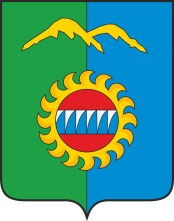 Администрация города ДивногорскаКрасноярского краяП О С Т А Н О В Л Е Н И Е24.12.2021                               	 г. Дивногорск	           		                         № 201пО признании утратившими силу постановлений администрации города Дивногорска от 19.10.2016 №190п «Об утверждении административного регламента организации и проведения проверок органов государственной власти, органов местного самоуправления, граждан при осуществлении муниципального земельного контроля на территории муниципального образования город Дивногорск», от 20.10.2014 №256п «Об утверждении административного регламента проведения проверок юридических лиц и индивидуальных предпринимателей при осуществлении муниципального земельного контроля на территории муниципального образования город Дивногорск»В соответствии с Федеральным законом от 06.10.2003 № 131-ФЗ «Об общих принципах организации местного самоуправления в Российской Федерации», пунктом 2 статьи 3 Федерального закона от 31.07.2020 N 248-ФЗ «О государственном контроле (надзоре) и муниципальном контроле в Российской Федерации», в связи с принятием решения Дивногорского городского Совета депутатов Красноярского края от 24.11.2021 № 16-94-ГС «Об утверждении Положения о муниципальном земельном контроле в городском округе город Дивногорск», руководствуясь статьями 43, 43.1, 53 Устава города Дивногорска,П О С Т А Н О В Л Я Ю:Признать утратившим силу постановление администрации города Дивногорска от 19.10.2016 №190п «Об утверждении административного регламента организации и проведения проверок органов государственной власти, органов местного самоуправления, граждан при осуществлении муниципального земельного контроля на территории муниципального образования город Дивногорск».Признать утратившим силу постановление администрации города Дивногорска от 20.10.2014 №256п «Об утверждении административного регламента проведения проверок юридических лиц и индивидуальных предпринимателей при осуществлении муниципального земельного контроля на территории муниципального образования город Дивногорск».Постановление подлежит опубликованию в средствах массовой информации и размещению на официальном сайте администрации города Дивногорска в сети «Интернет».Постановление вступает в силу в силу со дня его официального опубликования, но не ранее 1 января 2022 года.Глава города					                                            С. И. Егоров